TANTÁRGYI ADATLAPTantárgyleírásAlapadatokTantárgy neve (magyarul, angolul)  ● Azonosító (tantárgykód)BMEEPA tantárgy jellegeKurzustípusok és óraszámokTanulmányi teljesítményértékelés (minőségi értékelés) típusaKreditszám TantárgyfelelősTantárgyat gondozó oktatási szervezeti egységA tantárgy weblapja A tantárgy oktatásának nyelve , angolA tantárgy tantervi szerepe, ajánlott féléveKözvetlen előkövetelmények Erős előkövetelmény:Gyenge előkövetelmény:Párhuzamos előkövetelmény:Kizáró feltétel (nem vehető fel a tantárgy, ha korábban teljesítette az alábbi tantárgyak vagy tantárgycsoportok bármelyikét):BMEEPESx801		Épületszerkezettan 7.Ajánlott előkövetelmény:BMEEPESQ601  	Épületszerkezettan 5. (Építési rendszerek)A tantárgyleírás érvényességeJóváhagyásra benyújtva az Építészmérnöki Kar Tanácsához: 2022. március.Jóváhagyta az Építészmérnöki Kar Kari Tanácsa a 2022. március 30-i határozatávalÉrvényesség kezdete :  Érvényesség vége: Célkitűzések és tanulási eredmények Célkitűzések Tanulási eredmények A tantárgy sikeres teljesítésével elsajátítható kompetenciákTudás – a KKK 7.1.1.a pontja szerint:Képesség – a KKK 7.1.1.b pontja szerint:Attitűd – a KKK 7.1.1.c pontja szerint:Önállóság és felelősség – a KKK 7.1.1.d pontja szerint:Oktatási módszertan Tanulástámogató anyagokSzakirodalomJegyzetek Letölthető anyagok Tantárgy tematikájaElőadások tematikájagazdaság-társadalom-természet-építészet összefüggések, hazai kezdeményezésekökológia-rendszerökológia-építésökológia, Autonóm település, vidék és városalternatív szerkezetek és építési technikák – földépítésökológikus építészeti megoldások, funkció és téralakítás, tervezési elvek, reziliens épületekalternatív szerkezetek és építési technikák – fa-és szalmabála, reciklált anyagépítésanyag-és energiakörforgás, megújuló energiák, hővédelem, természetes szellőzés, vízhasználatépületbiológia, erdőgazdálkodás, faépítéskörnyezetbarát építés tűzvédelme. jogi szabályozás, minősítés, környezeti lábnyom, LCAépítés természetes anyagokból, megépült példákGyakorlati órák tematikájaSzerkesztőgyakorlatok:alternatív építésmódok, vályogépületszalmabála és egyéb építésmódokhagyományos és környezetbarát építésmód egyidejű alkalmazásaKonzultációTantárgyKövetelmények A Tanulmányi teljesítmény ellenőrzése ÉS értékeléseÁltalános szabályok 4.2.	Részvételi követelmények 	TVSZ 33.§ (3) a)Az előadások látogatása kötelező, a jelenlét ellenőrzése az előadásokon alkalmankénti, szúrópróbaszerű szintfelmérő értékeléssel történhet, mely a gyakorlatokon való folyamatos haladáshoz szükséges tudáselemek meglétét vizsgálja. Minősítése (megfelelt - nem felelt meg) az aláírás megszerzése szempontjából közömbös. Amennyiben a hallgató a jelenlét ellenőrzések szerint az előadások több mint 30 %-án nem volt jelen, akkor az aláírás megtagadható.A gyakorlaton való részvétel kötelező. Csak az adott alkalomra beütemezett tevékenységek aktív végzése minősül érdemi jelenlétnek, amit a gyakorlatvezető minden órán ellenőrizhet és feljegyezhet. A megengedett hiányzások számát a hatályos Tanulmányi- és Vizsgaszabályzat korlátozza, túllépése az aláírás automatikus megtagadását vonja maga után. A távolmaradás miatt elmulasztott teljesítések nem pótolhatók, a hiányzások okát a Tanszék nem vizsgálja, igazolást nem fogad el.Teljesítményértékelési módszerekTeljesítményértékelések részaránya a minősítésbenÉrdemjegy megállapítás Javítás és pótlás A tantárgy elvégzéséhez szükséges tanulmányi munka Jóváhagyás és érvényességJóváhagyásra benyújtva az Építészmérnöki Kar Tanácsához: 2022. március.Jóváhagyta az Építészmérnöki Kar Kari Tanácsa a 2022. március 30-i határozatávalÉrvényesség kezdete :  Érvényesség vége: 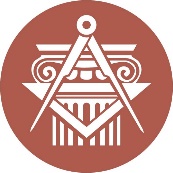 BUDAPESTI MŰSZAKI ÉS GAZDASÁGTUDOMÁNYI EGYETEMÉPÍTÉSZMÉRNÖKI KARkurzustípusheti óraszámjellegelőadás (elmélet)gyakorlatlaboratóriumi gyakorlatneve:beosztása:elérhetősége:tevékenységóra / félévrészvétel a kontakt tanórákon (előadás és gyakorlat együtt)12×4=48tervfeladatok otthoni elkészítése 50felkészülés a összegző teljesítményértékelésekre (vizsga)22összesen:∑ 120